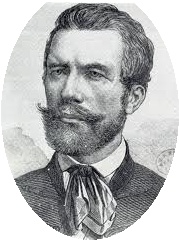 VI. VajdaMatematika Verseny3. évfolyam20191.	Számold ki az eredményt!456 + 90 ּ  4 – 720 : 9 + 264=	A: 42	B: 2368	C: 27	D: 10002.	Hány azonos tömegű kolbászt tartalmaz 3 kg kolbász, ha közülük másfél  kolbász tömege összesen 9 dkg.	A: 30	B: 40	C: 50	D: 603.	Elültettünk egy gyümölcsfát, ami kezdetben 80 cm magas volt. Minden hónapban egyenlő mértékben növekedett. Az ültetés után 2 hónappal 104 cm magas lett. Hány cm lesz ezután 3 hónappal?	A: 124cm	B: 116 cm	C: 140 cm	D: 184 cm4.	Mennyit kell hozzáadni az alábbi számsor összegéhez, hogy 400 legyen?CLVI+XLIV+XCVII	A:3	B: 83	C: 63	D: 1035.	Tomi egy kétjegyű számhoz hozzáadta a számjegyek felcserélésével kapott számot és 99-et kapott. Amikor kivonta a két számot, a különbség 27 lett. Melyik a két szám közül a nagyobb? 	A: 45	B: 54	C: 63	D: 726.	Sári és anyukája sétálnak. Anyuka lépésének hossza 60 cm, Sári lépésének hossza 30 cm. Hány lépés után lesz a köztük lévő távolság legalább 1 méter?	A: 3	B:4	C:5	D:67.	Ákos mamája palacsintát sütött a szülinapi bulira. Az első kínálás alkalmával elfogyott a palacsinták harmadrésze, azaz 16 darab. A második kínáláskor elfogyott az eredeti mennyiség fele. Hány darab palacsinta maradt ezek után a tálcán?	A: 8	B: 18	C: 21	D: 328.	Dani összeadta a 4 legnagyobb kétjegyű számot. Az összegről különböző állításokat mondott, Melyik igaz?A: Az összeg százasra kerekített értéke 900B: Az összegben egyes helyiértéken páros szám áll.C: Az összeg minden számjegye páros számD: Az összeg páratlan szám9.	Zita növekvő sorrendben leírta azokat a 235-nél nagyobb háromjegyű számokat, amelyekben nincsenek egyforma számjegyek, és minden számjegy páros. Mennyi a harmadik szám számjegyeinek az összege? 	A: 8	B:10	C:11	D: 1410.	A vadaspark tópartján egy népes teknőscsalád lakik. A család legkisebb tagja Tódor, aki hat évvel fiatalabb nővérénél, Dalmánál. Samu, aki Teklánál egy évvel korábban született, Tódornál pont annyival idősebb, ahány évvel fiatalabb Dalmánál. Hektor 6 éves, ő Huba öccse, és Samu bátyja. Tekla és Dalma között négy év a korkülönbség, míg Samu és Huba között csak kettő. Hány éves Samu?	A:4	B:5	C:6	D:7